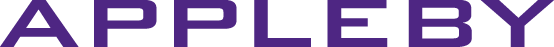 Bermuda: 
Grant & Sponsorship Request Form Refer to the Corporate Responsibility area under the ‘About Us’ section at www.applebyglobal.com for more information. The submission period for donation requests is 1 October – 31 January of each year.Please submit this application to: bda-cr@applebyglobal.comA. General Information1. Brief history of the organisation:   2. Mission/purpose of the organisation:3. Does your organisation offer services similar to other registered charities in ? If so, please indicate which one(s).                                                  4. What is your organisation’s evaluation process? Do you use any specific method?                                            5. Annual revenue sources (indicate dollar amounts and percentage of total revenue)6. Please provide the following information from your most recent (audited) financial statements: 	Name of auditor:                                                                                                                                                            	Financial Year:                                                                                                       	Annual earned revenue: $                                                 Annual operating expenses: $                                                                  	B. Specific Request7.  Type of support requested:	Specific Project     General Operating    Capital Campaign    Endowment Fund    Other    	Description:8. Amount requested: $                                                                                                                                                                                                  9. Starting and ending dates for this grant/sponsorship:                                                                                          
10. Dates and amounts of previous Appleby grants/sponsorships: 11. What community need(s) is your organisation addressing? 12. How will Appleby’s name be associated and/or utilised with this specific request?13. Please describe in the below table or a separate document your:GoalsProgrammes and strategies to achieve the goalsNumber of people expected to benefitIntended outcomes of the program/strategiesProposed evaluation methodologyEXAMPLES ARE SHOWN BELOW – PLEASE DELETE THEM BEFORE COMPLETING THIS FORM FOR YOUR ORGANISATION14. How were your goals and strategies/programmes developed?15. Do you have a strategic plan?  Yes   No              If so, please attach a copy of the plan. 16. Have you approached other grant makers?  Yes    No     If yes, please check appropriate categories: Government  Individual  Corporate 	                                                                      Foundation     Other 17. Does your organisation employ or have a contract with a professional fundraiser(s)? 
         Yes  	No 	     If yes, please name the individual(s):                                                                                                                                                                                          18. What are your organisation’s plans if total required funds cannot be raised?	 C. Organisational Specifics		19. Please list numbers next to the following:		 Number of paid staff:                             Number of Board members:                                Number of volunteer staff (excluding board members):                                 Number of consultants currently engaged:                               20. Do employees from Appleby participate as volunteers in your organisation at staff or board level? Yes    No    If yes, please give name(s) and position(s) held:21. How often does your Board of Directors meet?                                                                                                                                   22. Has your organization received any type of accreditation or certification?  Yes  No       If yes, please explain briefly:	  If no, are you in the process of applying for accreditation or certification?  Yes   No D. Attachments		Please submit to bda-cr@applebyglobal.com the following with this application:
Most recent audited financial statements Current operating budget`Project/Endowment/Capital campaign budget (if applicable)Current list of Board of Directors (including their positions on Board)Current list of paid staff (including consultants)Organisation Name:                                                                                                         Date:                                                                                         Registered Charity Number:                                                                    Mailing Address:                                                                                                    Contact Name:                                                                                                         Title:                                                                                                                    Telephone:                                      Fax:                                                   E-mail:                                                                                                                                 Member of the Centre on Philanthropy?  YES            NO  Member of the Centre on Philanthropy?  YES            NO  SOURCEDollar AmountPercentage of Total RevenueGovernmentCorporateFoundationIndividualFees for ServiceMembership FeesFundraising EventsOther - TOTALPurpose of GrantRelated GoalsProgram / ProjectReport on goals pertaining to the program / projectCapital CampaignReport on goals pertaining to the capital campaign and its community benefitEndowmentReport on goals pertaining to the endowment fund and its community benefitGeneral Operating Funds (Unrestricted)Report on overall goals for the organisationGoalsStrategies / Programs to Achieve Goal Number of People to BenefitIntended Outcomes of Strategies / ProgramMeasurement MethodologyGoal 1:PROGRAM EXAMPLE:Advance the knowledge skills and performance of the Third SectorHold a Fundraising workshop for charities (June 2006)Rewrite and reprint the Ready! Set! Go! guide for charities (Sept 2006)Hire Board Source to conduct Nonprofit Board development training (Nov 2006)~30 charities that attendAll 400 registered charities3) ~40 charities that attend Increased knowledge and skills on fundraising in the  contextIncreased accessibility to up-to-date information on setting up and running a charity in Increased knowledge on tools to effectively develop and manage your BoardWorkshop evaluation form and number of attendeeNumber of website hits and annual member surveyWorkshop evaluation forms and number of attendeesGoal 2:CAPITAL CAMPAIGN EXAMPLE:Create a language and learning based primary school and outreach centre to open in 2008Implement a capital campaign to raise $3M to purchase the  building and renovate it to suit the school and outreach program needs, and open in September 200860 students to attend school and their familiesCreate a facility to encourage learning through creative methodsAttract 60 primary students (50% with learning needs) to attend the school in Sept 2008Advance the learning and speech of all students On-time and budget completion of buildingNumber of students Number of students to advance their speech and learning skillsGoal 3:GENERAL OPERATING FUNDSKeep students focused through a school based mentoring programMatches students in school with volunteer mentors from the community, business sector and high school seniors who commit to spending one hour per week with a student in their school and who serve as additional role models and friends.400 students and 400 mentorsCreate 400 student/mentor relationships by June 2006Increase student academic performanceImprove student attitude towards schoolImprove student decision making skillsNumber of mentor/mentee relationshipsMentee surveyGoal 4:Goal 5: